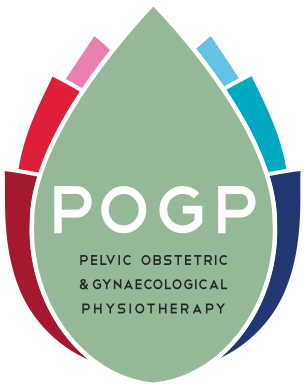 AGENDAAnnual General Meeting of Pelvic, Obstetric & Gynaecological PhysiotherapyFriday 9th October 2020Virtual meeting on ZoomApologies for absenceMinutes of 2018 AGM (there was no AGM held in 2019 due to new charitable status)Adoption of Annual reportTreasurer’s Report and adoption of annual accountsAppointment of a financially qualified personAgreement of annual membership subscriptions to remain unchanged in 2020Chairman’s addressElection to board of trustee positionsQuestions  Date and venue of 20121 conference and AGM